Examine an Earth and Space Science issue ….. Elton vs ElonAS 91188       L2       4crYour tasks:Ref https://bloomscool.weebly.com/astronomy-issue.html Do go and have a very thorough look at this, it will guide you thru what is neededPart 1Select and process relevant ESS information that provides a comprehensive coverage of the issue of… going to Mars, a good idea? This research stuff needs to be kept in your class OneNote.Part 2Use the information you collect to write a report….. an explanation and evaluation of the Earth and Space Science information that is presented to the public. Your report should:Explain the issue giving detailed scientific explanations of the issue … for example you could think about going to Mars:Who and why (people going to Mars)How will getting there be achievedHow will living there be achievedEvaluate the validity of the information you found, giving reasons. This means comment on the accuracy and bias of the information you used / found (is it slanted or skewed?)Justify your position on the issue. This means write a statement that outlines your position on the issue and information presented. In your statement you should explain why you have this position (or view) based on scientific information that you have researched.The report writing will be done after we have completed the researchAssessment schedule: 91188 Should we go to Mars?Final grades will be decided using professional judgement based on a holistic examination of the evidence provided against the criteria in the Achievement Standard. Evidence/Judgements for Achievement Evidence/Judgements for Achievement with MeritEvidence/Judgements for Achievement with ExcellenceThe notebook and report demonstrate that the student has selected and processed (e.g. sorted, highlighted, taken notes from) information from at least two sources. The student’s report describes the scientific issue.Ie who, why, howAndDescribes the validity and/or bias of the informationAndDescribes their own position, related to the information. The notebook and report demonstrate that the student has selected and processed (e.g. sorted, highlighted, taken notes from) information from at least two sources. The student’s report provides an explanation of the scientific issue.Ie who, why, howas for AAndExplains their position related to the information.The notebook and report demonstrate that the student has selected and processed (e.g. sorted, highlighted, taken notes from) information from at least two sources. as for MAndJustifies their position related to the information.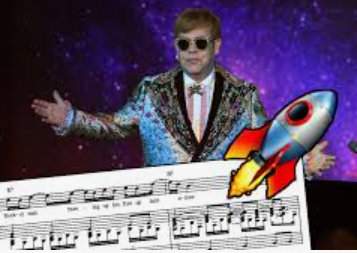 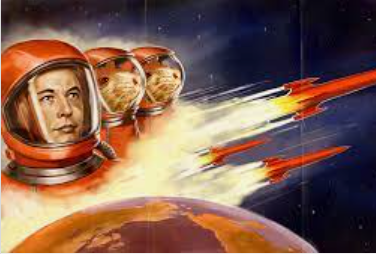 